Andrei Rublev, L’Annonciation, vers 1400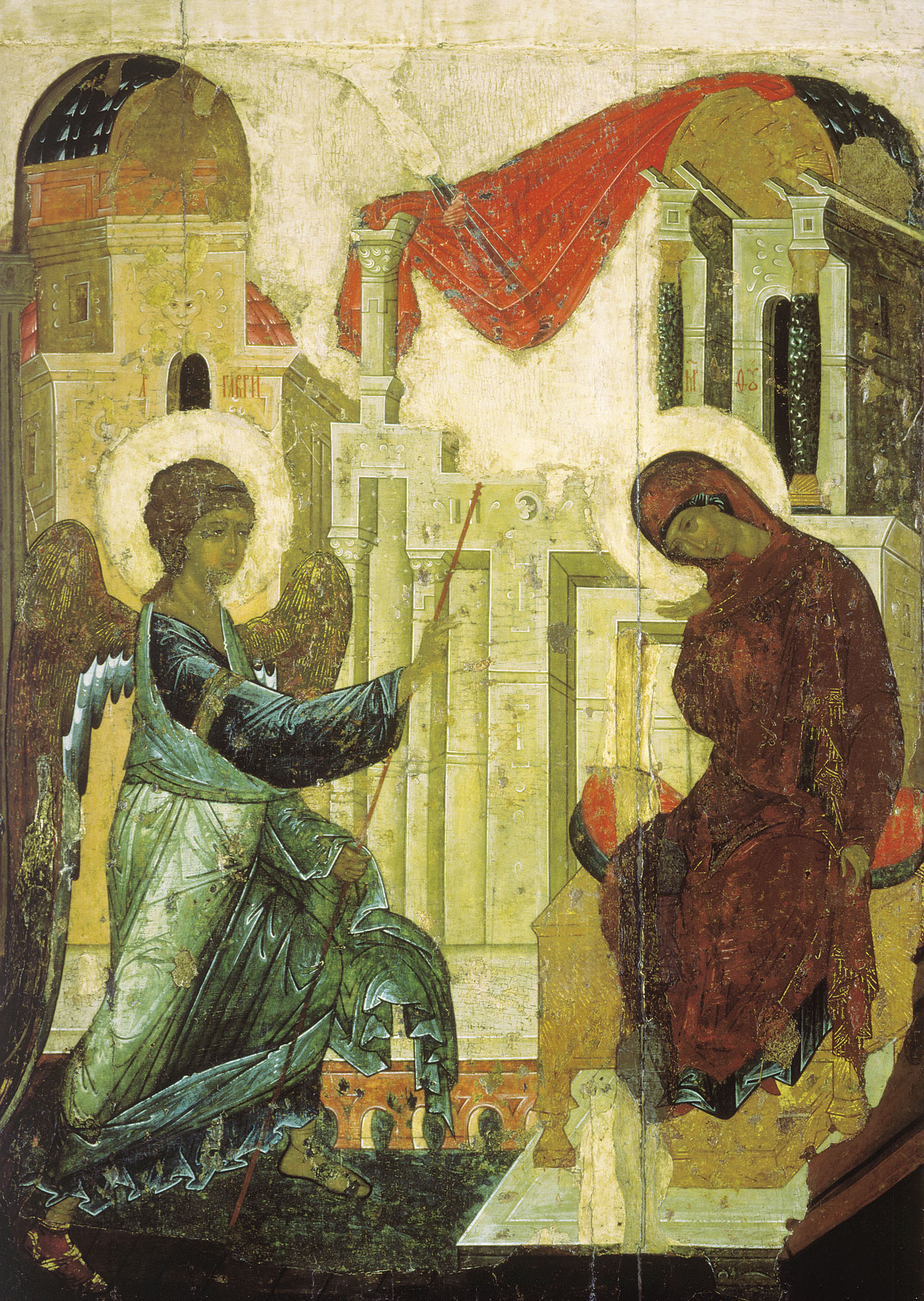 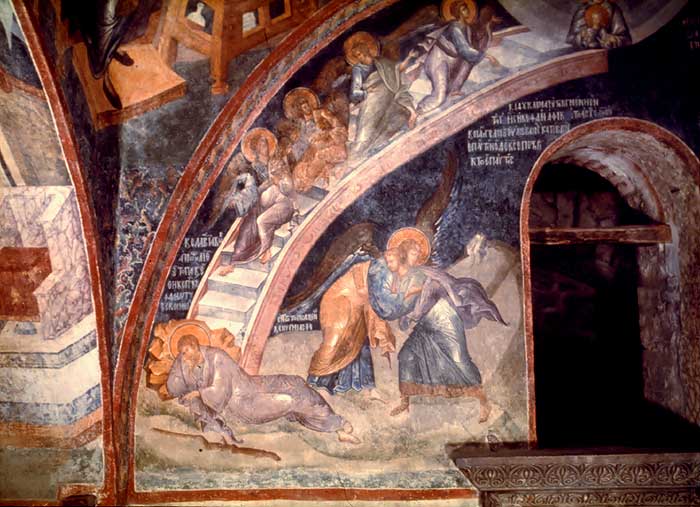 L’échelle de Jacob, 14ième siècle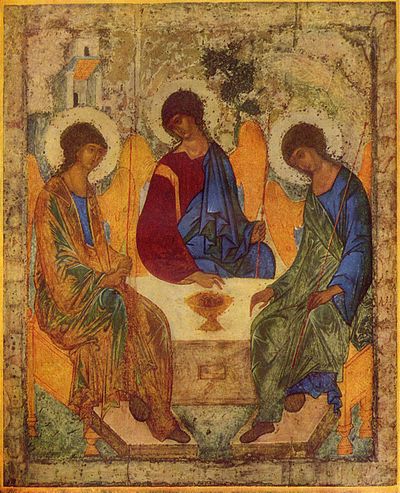 Andrei Rublev, Sainte Trinité, vers 1400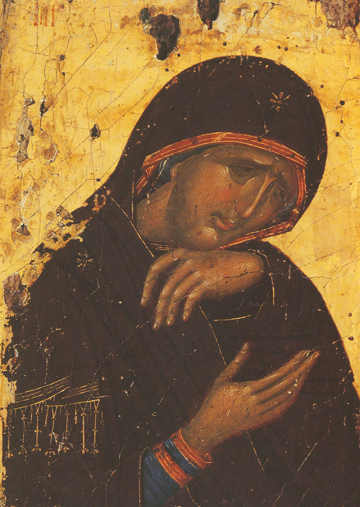 Transfiguration de la vierge, 14ième siècle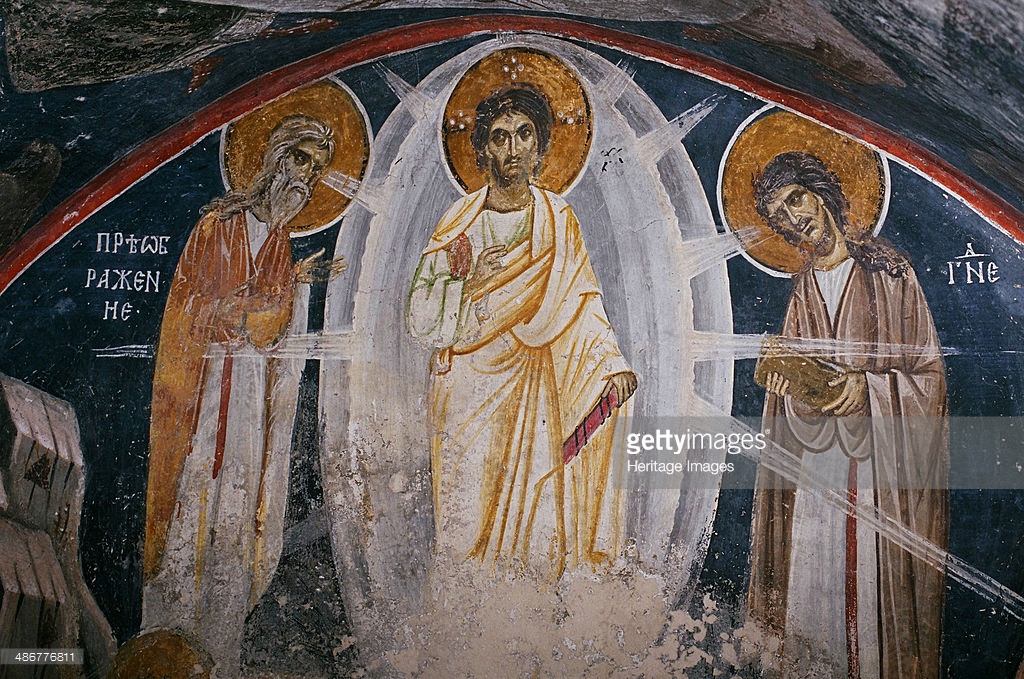 Transfiguration du Christ, Bulgarie, 13ième siècle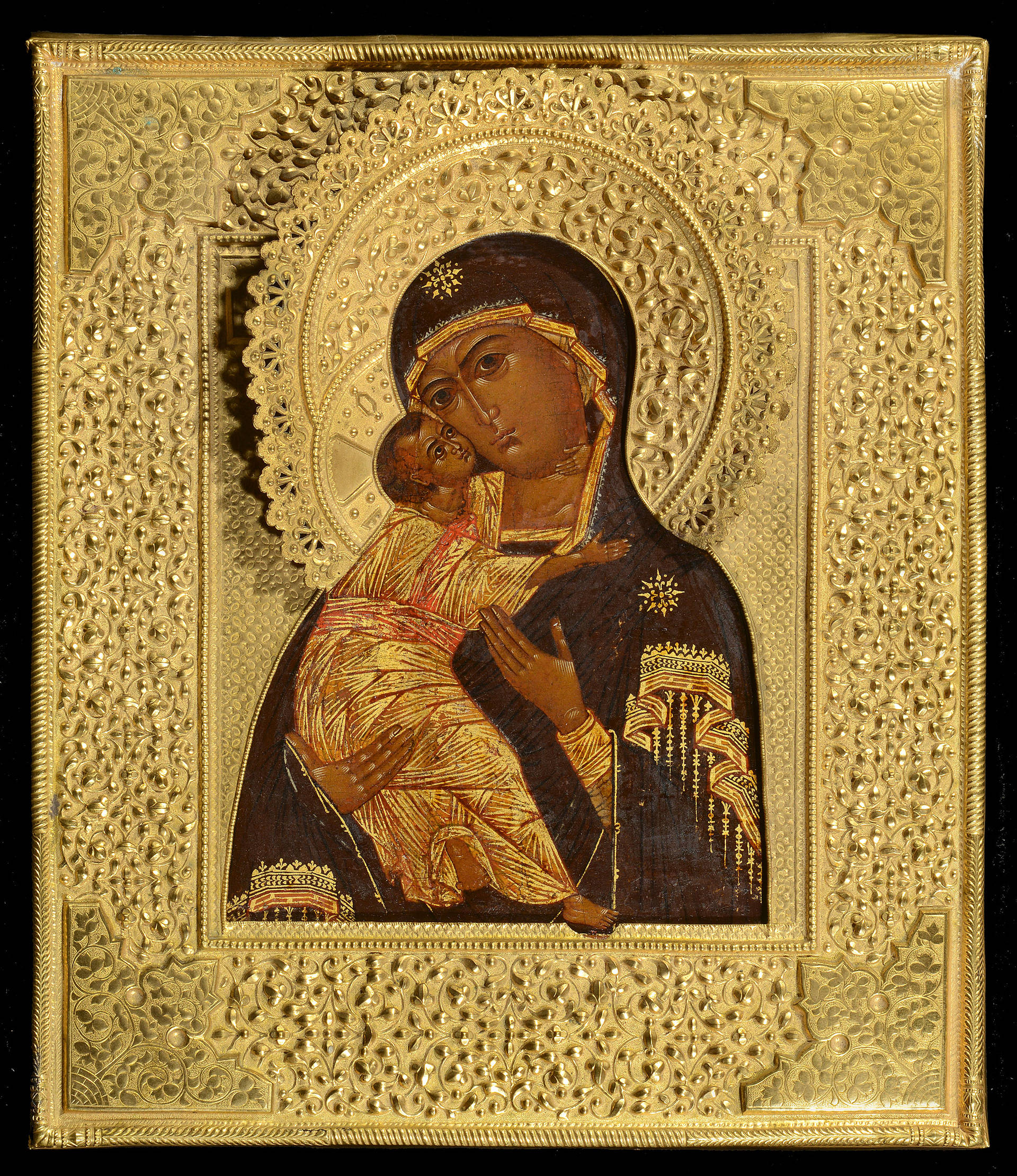 